									Dave Kangiser									Scott Stavley									Week 2 The male testicular volume shows  testicular volumes increase with age.  were a considerable of NA's in the testicular volume data  older males in the study that were not included in the graph. 							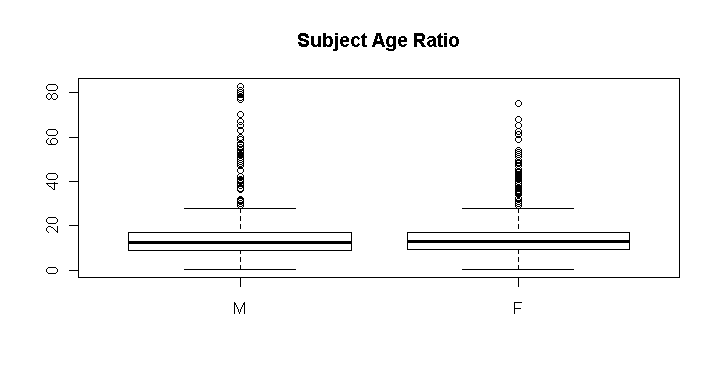 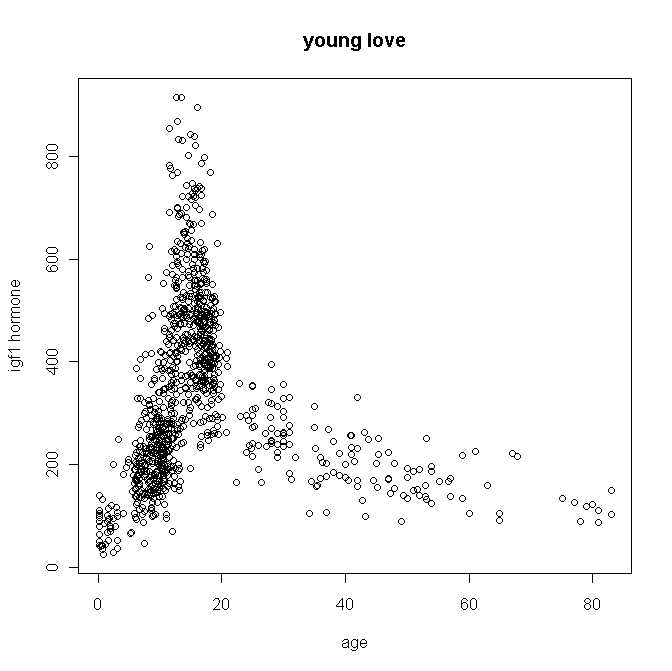 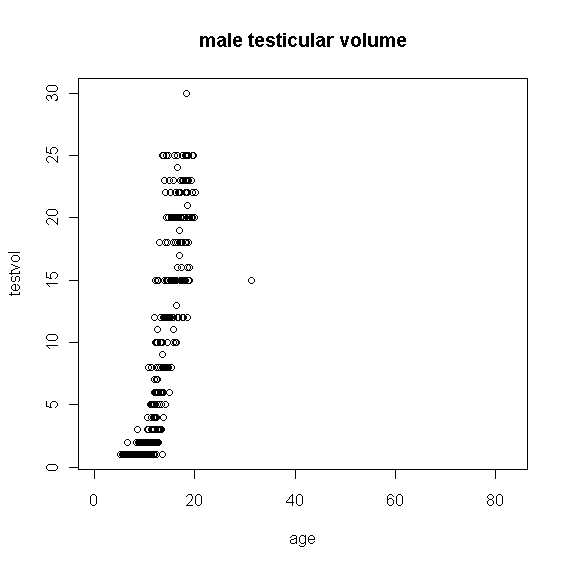 Summary of juul dataset      age                 menarche     sex             igf1                       tanner    Min.   : 0.170       No  :369     M   :621     Min.   : 25.0        I   :515   1st Qu.: 9.053     Yes :335      F   :713      1st Qu.:202.2     II  :103   Median :12.560   NA's:635   NA's:  5      Median :313.5   III : 72   Mean   :15.095                                           Mean   :340.2    IV  : 81   3rd Qu.:16.855                                          3rd Qu.:462.8      V   :328   Max.   :83.000                                            Max.   :915.0      NA's:240   NA's   : 5.000                                              NA's   :321.0              testvol        Min.   :  1.000   1st Qu.:  1.000   Median :  3.000   Mean   :  7.896   3rd Qu.: 15.000   Max.   : 30.000   NA's   :859.000  Most of this data, being categorical, is not normally distributed.  Categorical data is difficult to scatter plot.  Since parameter measurements were not taken on all individuals, the data skewed right.  Apparently, the focus of this research is development rather than degeneration based on the fact that testicular volume was taken on males aged or younger.  The young love plot shows the correlation of age and igf1.  This is the only graph that plots the two non-categorical parameters together.  While  a linear regression line would not fit this data set, it appears there is a correlation between age and blood igf1 concentration.  